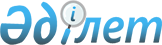 О внесении изменений в решение Акжаикского районного маслихата от 9 января 2019 года № 29-1 "О бюджете сельских округов Акжаикского района на 2019-2021 годы"
					
			Утративший силу
			
			
		
					Решение Акжаикского районного маслихата Западно-Казахстанской области от 7 июня 2019 года № 34-1. Зарегистрировано Департаментом юстиции Западно-Казахстанской области 10 июня 2019 года № 5709. Утратило силу решением Акжаикского районного маслихата Западно-Казахстанской области от 14 февраля 2020 года № 42-2
      Сноска. Утратило силу решением Акжаикского районного маслихата Западно-Казахстанской области от 14.02.2020 № 42-2 (вводится в действие со дня первого официального опубликования).
      В соответствии с Бюджетным кодексом Республики Казахстан от 4 декабря 2008 года и Законом Республики Казахстан от 23 января 2001 года "О местном государственном управлении и самоуправлении в Республике Казахстан" Акжаикский районный маслихат РЕШИЛ:
      1. Внести в решение Акжаикского районного маслихата от 9 января 2019 года № 29-1 "О бюджете сельских округов Акжаикского района на 2019-2021 годы" (зарегистрированное в Реестре государственной регистрации нормативных правовых актов № 5520, опубликованное 25 января 2019 года в Эталонном контрольном банке нормативных правовых актов Республики Казахстан) следующие изменения:
      пункт 1 изложить в следующей редакции:
      " 1. Утвердить бюджет Акжолского сельского округа на 2019-2021 годы согласно приложениям 1, 2 и 3 соответственно, в том числе на 2019 год в следующих объемах:
      1) доходы – 59 244 тысячи тенге:
      налоговые поступления – 2 135 тысяч тенге;
      неналоговые поступления – 0 тысяч тенге;
      поступления от продажи основного капитала – 0 тысяч тенге;
      поступления трансфертов – 57 109 тысяч тенге;
      2) затраты – 59 816 тысяч тенге;
      3) чистое бюджетное кредитование – 0 тысяч тенге:
      бюджетные кредиты – 0 тысяч тенге; 
      погашение бюджетных кредитов – 0 тысяч тенге;
      4) сальдо по операциям с финансовыми активами – 0 тысяч тенге:
      приобретение финансовых активов – 0 тысяч тенге;
      поступления от продажи финансовых активов государства – 0 тысяч тенге;
      5) дефицит (профицит) бюджета – - 572 тысячи тенге;
      6) финансирование дефицита (использование профицита) бюджета – 572 тысячи тенге:
      поступления займов – 0 тысяч тенге;
      погашение займов – 0 тысяч тенге;
      используемые остатки бюджетных средств – 572 тысячи тенге.";
      пункт 2 изложить в следующей редакции:
      " 2. Утвердить бюджет Алгабасского сельского округа на 2019-2021 годы согласно приложениям 4, 5 и 6 соответственно, в том числе на 2019 год в следующих объемах:
      1) доходы – 21 263 тысячи тенге:
      налоговые поступления – 1 565 тысяч тенге;
      неналоговые поступления – 264 тысячи тенге;
      поступления от продажи основного капитала – 0 тысяч тенге;
      поступления трансфертов – 19 434 тысячи тенге;
      2) затраты – 21 639 тысяч тенге;
      3) чистое бюджетное кредитование – 0 тысяч тенге:
      бюджетные кредиты – 0 тысяч тенге; 
      погашение бюджетных кредитов – 0 тысяч тенге;
      4) сальдо по операциям с финансовыми активами – 0 тысяч тенге:
      приобретение финансовых активов – 0 тысяч тенге;
      поступления от продажи финансовых активов государства – 0 тысяч тенге;
      5) дефицит (профицит) бюджета – - 376 тысяч тенге;
      6) финансирование дефицита (использование профицита) бюджета – 376 тысяч тенге:
      поступления займов – 0 тысяч тенге;
      погашение займов – 0 тысяч тенге;
      используемые остатки бюджетных средств – 376 тысяч тенге.";
      пункт 3 изложить в следующей редакции:
      "3. Утвердить бюджет Алмалинского сельского округа на 2019-2021 годы согласно приложениям 7, 8 и 9 соответственно, в том числе на 2019 год в следующих объемах:
      1) доходы – 22 130 тысяч тенге:
      налоговые поступления – 4 030 тысяч тенге;
      неналоговые поступления – 45 тысяч тенге;
      поступления от продажи основного капитала – 0 тысяч тенге;
      поступления трансфертов – 18 055 тысяч тенге;
      2) затраты – 23 488 тысяч тенге;
      3) чистое бюджетное кредитование – 0 тысяч тенге:
      бюджетные кредиты – 0 тысяч тенге; 
      погашение бюджетных кредитов – 0 тысяч тенге;
      4) сальдо по операциям с финансовыми активами – 0 тысяч тенге:
      приобретение финансовых активов – 0 тысяч тенге;
      поступления от продажи финансовых активов государства – 0 тысяч тенге;
      5) дефицит (профицит) бюджета – - 1 358 тысяч тенге;
      6) финансирование дефицита (использование профицита) бюджета – 1 358 тысяч тенге:
      поступления займов – 0 тысяч тенге;
      погашение займов – 0 тысяч тенге;
      используемые остатки бюджетных средств – 1 358 тысяч тенге.";
      пункт 4 изложить в следующей редакции:
      "4. Утвердить бюджет Есенсайского сельского округа на 2019-2021 годы согласно приложениям 10, 11 и 12 соответственно, в том числе на 2019 год в следующих объемах:
      1) доходы – 20 237 тысяч тенге:
      налоговые поступления – 1 252 тысячи тенге;
      неналоговые поступления – 204 тысячи тенге;
      поступления от продажи основного капитала – 0 тысяч тенге;
      поступления трансфертов – 18 781 тысяча тенге;
      2) затраты – 21 412 тысяч тенге;
      3) чистое бюджетное кредитование – 0 тысяч тенге:
      бюджетные кредиты – 0 тысяч тенге; 
      погашение бюджетных кредитов – 0 тысяч тенге;
      4) сальдо по операциям с финансовыми активами – 0 тысяч тенге:
      приобретение финансовых активов – 0 тысяч тенге;
      поступления от продажи финансовых активов государства – 0 тысяч тенге;
      5) дефицит (профицит) бюджета – - 1 175 тысяч тенге;
      6) финансирование дефицита (использование профицита) бюджета – 1 175 тысяч тенге:
      поступления займов – 0 тысяч тенге;
      погашение займов – 0 тысяч тенге;
      используемые остатки бюджетных средств – 1 175 тысяч тенге.";
      пункт 5 изложить в следующей редакции:
      "5. Утвердить бюджет Тайпакского сельского округа на 2019-2021 годы согласно приложениям 13, 14 и 15 соответственно, в том числе на 2019 год в следующих объемах:
      1) доходы – 124 108 тысяч тенге:
      налоговые поступления – 11 522 тысячи тенге;
      неналоговые поступления – 419 тысяч тенге;
      поступления от продажи основного капитала – 0 тысяч тенге;
      поступления трансфертов – 112 167 тысяч тенге;
      2) затраты – 128 050 тысяч тенге;
      3) чистое бюджетное кредитование – 0 тысяч тенге:
      бюджетные кредиты – 0 тысяч тенге; 
      погашение бюджетных кредитов – 0 тысяч тенге;
      4) сальдо по операциям с финансовыми активами – 0 тысяч тенге:
      приобретение финансовых активов – 0 тысяч тенге;
      поступления от продажи финансовых активов государства – 0 тысяч тенге;
      5) дефицит (профицит) бюджета – - 3 942 тысячи тенге;
      6) финансирование дефицита (использование профицита) бюджета – 3 942 тысячи тенге:
      поступления займов – 0 тысяч тенге;
      погашение займов – 0 тысяч тенге;
      используемые остатки бюджетных средств – 3 942 тысячи тенге.";
      пункт 6 изложить в следующей редакции:
      "6. Утвердить бюджет Чапаевского сельского округа на 2019-2021 годы согласно приложениям 16, 17 и 18 соответственно, в том числе на 2019 год в следующих объемах:
      1) доходы – 242 942 тысячи тенге:
      налоговые поступления – 20 774 тысячи тенге;
      неналоговые поступления – 3 753 тысячи тенге;
      поступления от продажи основного капитала – 104 тысячи тенге;
      поступления трансфертов – 218 311 тысяч тенге;
      2) затраты – 246 673 тысячи тенге;
      3) чистое бюджетное кредитование – 0 тысяч тенге:
      бюджетные кредиты – 0 тысяч тенге; 
      погашение бюджетных кредитов – 0 тысяч тенге;
      4) сальдо по операциям с финансовыми активами – 0 тысяч тенге:
      приобретение финансовых активов – 0 тысяч тенге;
      поступления от продажи финансовых активов государства – 0 тысяч тенге;
      5) дефицит (профицит) бюджета – - 3 731 тысяча тенге;
      6) финансирование дефицита (использование профицита) бюджета – 3 731 тысяча тенге:
      поступления займов – 0 тысяч тенге;
      погашение займов – 0 тысяч тенге;
      используемые остатки бюджетных средств – 3 731 тысяча тенге.";
      приложения 1, 4, 7, 10, 13 и 16 к указанному решению изложить в новой редакции согласно приложениям 1, 2, 3, 4, 5 и 6 к настоящему решению.
      2. Руководителю аппарата районного маслихата (А.Ашабаев) обеспечить государственную регистрацию данного решения в органах юстиции, его официальное опубликование в Эталонном контрольном банке нормативных правовых актов Республики Казахстан и в средствах массовой информации.
      3. Настоящее решение вводится в действие с 1 января 2019 года. Бюджет Акжолского сельского округа на 2019 год Бюджет Алгабасского сельского округа на 2019 год Бюджет Алмалинского сельского округа на 2019 год Бюджет Есенсайского сельского округа на 2019 год Бюджет Тайпакского сельского округа на 2019 год Бюджет Чапаевского сельского округа на 2019 год
					© 2012. РГП на ПХВ «Институт законодательства и правовой информации Республики Казахстан» Министерства юстиции Республики Казахстан
				Приложение 1
к решению Акжаикского 
районного маслихата 
от 7 июня 2019 года № 34-1Приложение 1
к решению Акжаикского 
районного маслихата 
от 9 января 2019 года № 29-1
Категория
Категория
Категория
Категория
Категория
Сумма, тысяч тенге
Класс
Класс
Класс
Класс
Сумма, тысяч тенге
Подкласс
Подкласс
Подкласс
Сумма, тысяч тенге
Специфика
Специфика
Сумма, тысяч тенге
Наименование
1
2
3
4
5
6
1) Доходы
 59 244
1
Налоговые поступления
2 135
01
Подоходный налог
235
2
Индивидуальный подоходный налог
235
04
Налоги на собственность
1 900
1
Налоги на имущество
31
3
Земельный налог
38
4
Налог на транспортные средства
1 831
2
Неналоговые поступления
0
01
Доходы от государственной собственности
0
5
Доходы от аренды имущества, находящегося в государственной собственности
0
3
Поступление от продажи основного капитала
0
01
Продажа государственного имущества, закрепленного за государственными учреждениями
0
1
Продажа государственного имущества, закрепленного за государственными учреждениями
0
4
Поступления трансфертов
57 109
02
Трансферты из вышестоящих органов государственного управления
57 109
3
Трансферты из районного (города областного значения) бюджета
57 109
Функциональная группа
Функциональная группа
Функциональная группа
Функциональная группа
Функциональная группа
Сумма, тысяч тенге
Функциональная подгруппа
Функциональная подгруппа
Функциональная подгруппа
Функциональная подгруппа
Сумма, тысяч тенге
Администратор бюджетных программ
Администратор бюджетных программ
Администратор бюджетных программ
Сумма, тысяч тенге
Программа
Программа
Сумма, тысяч тенге
Наименование
1
2
3
4
5
6
2) Затраты
 59 816
01
Государственные услуги общего характера
20 331
1
Представительные, исполнительные и другие органы, выполняющие общие функции государственного управления
20 331
124
Аппарат акима города районного значения, села, поселка, сельского округа
20 331
001
Услуги по обеспечению деятельности акима города районного значения, села, поселка, сельского округа
20 331
022
Капитальные расходы государственного органа
0
04
Образование
38 405
1
Дошкольное воспитание и обучение
38 405
124
Аппарат акима города районного значения, села, поселка, сельского округа
38 405
004
Дошкольное воспитание и обучение и организация медицинского обслуживания в организациях дошкольного воспитания и обучения
38 405
040
Реализация государственного образовательного заказа в дошкольных организациях образования
0
07
Жилищно-коммунальное хозяйство
1 080
3
Благоустройство населенных пунктов
1 080
124
Аппарат акима города районного значения, села, поселка, сельского округа
1 080
008
Освещение улиц в населенных пунктах
1 080
009
Обеспечение санитарии населенных пунктов
0
011
Благоустройство и озеленение населенных пунктов
0
13
Прочие 
0
9
Прочие 
0
124
Аппарат акима города районного значения, села, поселка, сельского округа
0
040
Реализация мероприятий для решения вопросов обустройства населенных пунктов в реализацию мер по содействию экономическому развитию регионов в рамках Программы развития регионов до 2020 года
0
3) Чистое бюджетное кредитование
0
Бюджетные кредиты
0
Категория
Категория
Категория
Категория
Категория
Сумма, тысяч тенге
Класс
Класс
Класс
Класс
Сумма, тысяч тенге
Подкласс
Подкласс
Подкласс
Сумма, тысяч тенге
Специфика
Специфика
Сумма, тысяч тенге
Наименование
1
2
3
4
5
6
5
Погашение бюджетных кредитов
 0
01
Погашение бюджетных кредитов
0
4) Сальдо по операциям с финансовыми активами
0
Приобретение финансовых активов
0
Функциональная группа
Функциональная группа
Функциональная группа
Функциональная группа
Функциональная группа
Сумма, тысяч тенге
Функциональная подгруппа
Функциональная подгруппа
Функциональная подгруппа
Функциональная подгруппа
Сумма, тысяч тенге
Администратор бюджетных программ
Администратор бюджетных программ
Администратор бюджетных программ
Сумма, тысяч тенге
Программа
Программа
Сумма, тысяч тенге
Наименование
1
2
3
4
5
6
6
Поступление от продажи финансовых активов государства
0
01
Поступление от продажи финансовых активов государства
0
5) Дефицит (профицит) бюджета
 - 572
6) Финансирование дефицита (использование профицита) бюджета
572
Категория
Категория
Категория
Категория
Категория
Сумма, тысяч тенге
Класс
Класс
Класс
Класс
Сумма, тысяч тенге
Подкласс
Подкласс
Подкласс
Сумма, тысяч тенге
Специфика
Специфика
Сумма, тысяч тенге
Наименование
1
2
3
4
5
6

7
Поступление займов
 0
01
Внутренние государственные займы
0
Функциональная группа
Функциональная группа
Функциональная группа
Функциональная группа
Функциональная группа
Сумма, тысяч тенге
Функциональная подгруппа
Функциональная подгруппа
Функциональная подгруппа
Функциональная подгруппа
Сумма, тысяч тенге
Администратор бюджетных программ
Администратор бюджетных программ
Администратор бюджетных программ
Сумма, тысяч тенге
Программа
Программа
Сумма, тысяч тенге
Наименование
1
2
3
4
5
6
16
Погашение займов
 0
1
Погашение займов
0
Категория
Категория
Категория
Категория
Категория
Сумма, тысяч тенге
Класс
Класс
Класс
Класс
Сумма, тысяч тенге
Подкласс
Подкласс
Подкласс
Сумма, тысяч тенге
Специфика
Специфика
Сумма, тысяч тенге
Наименование
1
2
3
4
5
6
8
Используемые остатки бюджетных средств
 572
01
Остатки бюджетных средств
572
1
Свободные остатки бюджетных средств
572Приложение 2
к решению Акжаикского 
районного маслихата
от 7 июня 2019 года № 34-1Приложение 4
к решению Акжаикского 
районного маслихата 
от 9 января 2019 года № 29-1
Категория
Категория
Категория
Категория
Категория
Сумма, тысяч тенге
Класс
Класс
Класс
Класс
Сумма, тысяч тенге
Подкласс
Подкласс
Подкласс
Сумма, тысяч тенге
Специфика
Специфика
Сумма, тысяч тенге
Наименование
1
2
3
4
5
6
1) Доходы
 21 263
1
Налоговые поступления
1 565
01
Подоходный налог
200
2
Индивидуальный подоходный налог
200
04
Налоги на собственность
1 365
1
Налоги на имущество
50
3
Земельный налог
50
4
Налог на транспортные средства
1 265
2
Неналоговые поступления
264
01
Доходы от государственной собственности
264
5
Доходы от аренды имущества, находящегося в государственной собственности
264
3
Поступление от продажи основного капитала
0
01
Продажа государственного имущества, закрепленного за государственными учреждениями
0
1
Продажа государственного имущества, закрепленного за государственными учреждениями
0
4
Поступления трансфертов
19 434
02
Трансферты из вышестоящих органов государственного управления
19 434
3
Трансферты из районного (города областного значения) бюджета
19 434
Функциональная группа
Функциональная группа
Функциональная группа
Функциональная группа
Функциональная группа
Сумма, тысяч тенге
Функциональная подгруппа
Функциональная подгруппа
Функциональная подгруппа
Функциональная подгруппа
Сумма, тысяч тенге
Администратор бюджетных программ
Администратор бюджетных программ
Администратор бюджетных программ
Сумма, тысяч тенге
Программа
Программа
Сумма, тысяч тенге
Наименование
1
2
3
4
5
6
2) Затраты
 21 639
01
Государственные услуги общего характера
20 227
1
Представительные, исполнительные и другие органы, выполняющие общие функции государственного управления
20 227
124
Аппарат акима города районного значения, села, поселка, сельского округа
20 227
001
Услуги по обеспечению деятельности акима города районного значения, села, поселка, сельского округа
20 227
022
Капитальные расходы государственного органа
0
04
Образование
0
1
Дошкольное воспитание и обучение
0
124
Аппарат акима города районного значения, села, поселка, сельского округа
0
004
Дошкольное воспитание и обучение и организация медицинского обслуживания в организациях дошкольного воспитания и обучения
0
040
Реализация государственного образовательного заказа в дошкольных организациях образования
0
07
Жилищно-коммунальное хозяйство
1 412
3
Благоустройство населенных пунктов
1 412
124
Аппарат акима города районного значения, села, поселка, сельского округа
1 412
008
Освещение улиц в населенных пунктах
1 412
009
Обеспечение санитарии населенных пунктов
0
011
Благоустройство и озеленение населенных пунктов
0
13
Прочие 
0
9
Прочие 
0
124
Аппарат акима города районного значения, села, поселка, сельского округа
0
040
Реализация мероприятий для решения вопросов обустройства населенных пунктов в реализацию мер по содействию экономическому развитию регионов в рамках Программы развития регионов до 2020 года
0
3) Чистое бюджетное кредитование
0
Бюджетные кредиты
0
Категория
Категория
Категория
Категория
Категория
Сумма, тысяч тенге
Класс
Класс
Класс
Класс
Сумма, тысяч тенге
Подкласс
Подкласс
Подкласс
Сумма, тысяч тенге
Специфика
Специфика
Сумма, тысяч тенге
Наименование
1
2
3
4
5
6
5
Погашение бюджетных кредитов
 0
01
Погашение бюджетных кредитов
0
4) Сальдо по операциям с финансовыми активами
0
Приобретение финансовых активов
0
Функциональная группа
Функциональная группа
Функциональная группа
Функциональная группа
Функциональная группа
Сумма, тысяч тенге
Функциональная подгруппа
Функциональная подгруппа
Функциональная подгруппа
Функциональная подгруппа
Сумма, тысяч тенге
Администратор бюджетных программ
Администратор бюджетных программ
Администратор бюджетных программ
Сумма, тысяч тенге
Программа
Программа
Сумма, тысяч тенге
Наименование
1
2
3
4
5
6
6
Поступление от продажи финансовых активов государства
0
01
Поступление от продажи финансовых активов государства
0
5) Дефицит (профицит) бюджета
 - 376
6) Финансирование дефицита (использование профицита) бюджета
376
Категория
Категория
Категория
Категория
Категория
Сумма, тысяч тенге
Класс
Класс
Класс
Класс
Сумма, тысяч тенге
Подкласс
Подкласс
Подкласс
Сумма, тысяч тенге
Специфика
Специфика
Сумма, тысяч тенге
Наименование
1
2
3
4
5
6

7
Поступление займов
 0
01
Внутренние государственные займы
0
Функциональная группа
Функциональная группа
Функциональная группа
Функциональная группа
Функциональная группа
Сумма, тысяч тенге
Функциональная подгруппа
Функциональная подгруппа
Функциональная подгруппа
Функциональная подгруппа
Сумма, тысяч тенге
Администратор бюджетных программ
Администратор бюджетных программ
Администратор бюджетных программ
Сумма, тысяч тенге
Программа
Программа
Сумма, тысяч тенге
Наименование
1
2
3
4
5
6
16
Погашение займов
 0
1
Погашение займов
0
Категория
Категория
Категория
Категория
Категория
Сумма, тысяч тенге
Класс
Класс
Класс
Класс
Сумма, тысяч тенге
Подкласс
Подкласс
Подкласс
Сумма, тысяч тенге
Специфика
Специфика
Сумма, тысяч тенге
Наименование
1
2
3
4
5
6
8
Используемые остатки бюджетных средств
 376
01
Остатки бюджетных средств
376
1
Свободные остатки бюджетных средств
376Приложение 3
к решению Акжаикского 
районного маслихата
от 7 июня 2019 года № 34-1Приложение 7
к решению Акжаикского 
районного маслихата
от 9 января 2019 года № 29-1
Категория
Категория
Категория
Категория
Категория
Сумма, тысяч тенге
Класс
Класс
Класс
Класс
Сумма, тысяч тенге
Подкласс
Подкласс
Подкласс
Сумма, тысяч тенге
Специфика
Специфика
Сумма, тысяч тенге
Наименование
1
2
3
4
5
6
1) Доходы
 22 130
1
Налоговые поступления
4 030
01
Подоходный налог
1 305
2
Индивидуальный подоходный налог
1 305
04
Налоги на собственность
2 725
1
Налоги на имущество
140
3
Земельный налог
49
4
Налог на транспортные средства
2 536
2
Неналоговые поступления
45
01
Доходы от государственной собственности
45
5
Доходы от аренды имущества, находящегося в государственной собственности
45
06
Прочие неналоговые поступления
0
17
Поступления остатков средств с контрольного счета наличности местного самоуправления
0
3
Поступление от продажи основного капитала
0
01
Продажа государственного имущества, закрепленного за государственными учреждениями
0
1
Продажа государственного имущества, закрепленного за государственными учреждениями
0
4
Поступления трансфертов
18 055
02
Трансферты из вышестоящих органов государственного управления
18 055
3
Трансферты из районного (города областного значения) бюджета
18 055
Функциональная группа
Функциональная группа
Функциональная группа
Функциональная группа
Функциональная группа
Сумма, тысяч тенге
Функциональная подгруппа
Функциональная подгруппа
Функциональная подгруппа
Функциональная подгруппа
Сумма, тысяч тенге
Администратор бюджетных программ
Администратор бюджетных программ
Администратор бюджетных программ
Сумма, тысяч тенге
Программа
Программа
Сумма, тысяч тенге
Наименование
1
2
3
4
5
6
2) Затраты
 23 488
01
Государственные услуги общего характера
20 602
1
Представительные, исполнительные и другие органы, выполняющие общие функции государственного управления
20 602
124
Аппарат акима города районного значения, села, поселка, сельского округа
20 602
001
Услуги по обеспечению деятельности акима города районного значения, села, поселка, сельского округа
20 602
022
Капитальные расходы государственного органа
0
04
Образование
0
1
Дошкольное воспитание и обучение
0
124
Аппарат акима города районного значения, села, поселка, сельского округа
0
004
Дошкольное воспитание и обучение и организация медицинского обслуживания в организациях дошкольного воспитания и обучения
0
040
Реализация государственного образовательного заказа в дошкольных организациях образования
0
07
Жилищно-коммунальное хозяйство
2 886
3
Благоустройство населенных пунктов
2 886
124
Аппарат акима города районного значения, села, поселка, сельского округа
2 886
008
Освещение улиц в населенных пунктах
2 886
009
Обеспечение санитарии населенных пунктов
0
011
Благоустройство и озеленение населенных пунктов
0
13
Прочие 
0
9
Прочие 
0
124
Аппарат акима города районного значения, села, поселка, сельского округа
0
040
Реализация мероприятий для решения вопросов обустройства населенных пунктов в реализацию мер по содействию экономическому развитию регионов в рамках Программы развития регионов до 2020 года
0
3) Чистое бюджетное кредитование
0
Бюджетные кредиты
0
Категория
Категория
Категория
Категория
Категория
Сумма, тысяч тенге
Класс
Класс
Класс
Класс
Сумма, тысяч тенге
Подкласс
Подкласс
Подкласс
Сумма, тысяч тенге
Специфика
Специфика
Сумма, тысяч тенге
Наименование
1
2
3
4
5
6
5
Погашение бюджетных кредитов
 0
01
Погашение бюджетных кредитов
0
4) Сальдо по операциям с финансовыми активами
0
Приобретение финансовых активов
0
Функциональная группа
Функциональная группа
Функциональная группа
Функциональная группа
Функциональная группа
Сумма, тысяч тенге
Функциональная подгруппа
Функциональная подгруппа
Функциональная подгруппа
Функциональная подгруппа
Сумма, тысяч тенге
Администратор бюджетных программ
Администратор бюджетных программ
Администратор бюджетных программ
Сумма, тысяч тенге
Программа
Программа
Сумма, тысяч тенге
Наименование
1
2
3
4
5
6
6
Поступление от продажи финансовых активов государства
0
01
Поступление от продажи финансовых активов государства
0
5) Дефицит (профицит) бюджета
 - 1358
6) Финансирование дефицита (использование профицита) бюджета
1358
Категория
Категория
Категория
Категория
Категория
Сумма, тысяч тенге
Класс
Класс
Класс
Класс
Сумма, тысяч тенге
Подкласс
Подкласс
Подкласс
Сумма, тысяч тенге
Специфика
Специфика
Сумма, тысяч тенге
Наименование
1
2
3
4
5
6

7
Поступление займов
 0
01
Внутренние государственные займы
0
Функциональная группа
Функциональная группа
Функциональная группа
Функциональная группа
Функциональная группа
Сумма, тысяч тенге
Функциональная подгруппа
Функциональная подгруппа
Функциональная подгруппа
Функциональная подгруппа
Сумма, тысяч тенге
Администратор бюджетных программ
Администратор бюджетных программ
Администратор бюджетных программ
Сумма, тысяч тенге
Программа
Программа
Сумма, тысяч тенге
Наименование
1
2
3
4
5
6
16
Погашение займов
 0
1
Погашение займов
0
Категория
Категория
Категория
Категория
Категория
Сумма, тысяч тенге
Класс
Класс
Класс
Класс
Сумма, тысяч тенге
Подкласс
Подкласс
Подкласс
Сумма, тысяч тенге
Специфика
Специфика
Сумма, тысяч тенге
Наименование
1
2
3
4
5
6
8
Используемые остатки бюджетных средств
 1 358
01
Остатки бюджетных средств
1 358
1
Свободные остатки бюджетных средств
1 358Приложение 4
к решению Акжаикского 
районного маслихата
от 7 июня 2019 года № 34-1Приложение 10
к решению Акжаикского 
районного маслихата
от 9 января 2019 года № 29-1
Категория
Категория
Категория
Категория
Категория
Сумма, тысяч тенге
Класс
Класс
Класс
Класс
Сумма, тысяч тенге
Подкласс
Подкласс
Подкласс
Сумма, тысяч тенге
Специфика
Специфика
Сумма, тысяч тенге
Наименование
1
2
3
4
5
6
1) Доходы
 20 237
1
Налоговые поступления
1 252
01
Подоходный налог
203
2
Индивидуальный подоходный налог
203
04
Налоги на собственность
1 049
1
Налоги на имущество
66
3
Земельный налог
36
4
Налог на транспортные средства
947
2
Неналоговые поступления
204
01
Доходы от государственной собственности
204
5
Доходы от аренды имущества, находящегося в государственной собственности
204
06
Прочие неналоговые поступления
0
17
Поступления остатков средств с контрольного счета наличности местного самоуправления
0
3
Поступление от продажи основного капитала
0
01
Продажа государственного имущества, закрепленного за государственными учреждениями
0
1
Продажа государственного имущества, закрепленного за государственными учреждениями
0
4
Поступления трансфертов
18 781
02
Трансферты из вышестоящих органов государственного управления
18 781
3
Трансферты из районного (города областного значения) бюджета
18 781
Функциональная группа
Функциональная группа
Функциональная группа
Функциональная группа
Функциональная группа
Сумма, тысяч тенге
Функциональная подгруппа
Функциональная подгруппа
Функциональная подгруппа
Функциональная подгруппа
Сумма, тысяч тенге
Администратор бюджетных программ
Администратор бюджетных программ
Администратор бюджетных программ
Сумма, тысяч тенге
Программа
Программа
Сумма, тысяч тенге
Наименование
1
2
3
4
5
6
2) Затраты
 21 412
01
Государственные услуги общего характера
17 866
1
Представительные, исполнительные и другие органы, выполняющие общие функции государственного управления
17 866
124
Аппарат акима города районного значения, села, поселка, сельского округа
17 866
001
Услуги по обеспечению деятельности акима города районного значения, села, поселка, сельского округа
17 866
022
Капитальные расходы государственного органа
0
04
Образование
1 260
1
Дошкольное воспитание и обучение
0
124
Аппарат акима города районного значения, села, поселка, сельского округа
0
004
Дошкольное воспитание и обучение и организация медицинского обслуживания в организациях дошкольного воспитания и обучения
0
040
Реализация государственного образовательного заказа в дошкольных организациях образования
0
2
Начальное, основное среднее и общее среднее образование
1 260
124
Аппарат акима города районного значения, села, поселка, сельского округа
1 260
005
Организация бесплатного подвоза учащихся до школы и обратно в сельской местности
1 260
07
Жилищно-коммунальное хозяйство
1 760
3
Благоустройство населенных пунктов
1 760
124
Аппарат акима города районного значения, села, поселка, сельского округа
1 760
008
Освещение улиц в населенных пунктах
1 760
009
Обеспечение санитарии населенных пунктов
0
011
Благоустройство и озеленение населенных пунктов
0
13
Прочие 
0
9
Прочие 
0
124
Аппарат акима города районного значения, села, поселка, сельского округа
0
040
Реализация мероприятий для решения вопросов обустройства населенных пунктов в реализацию мер по содействию экономическому развитию регионов в рамках Программы развития регионов до 2020 года
0
15
Трансферты
526
1
Трансферты
526
124
Аппарат акима города районного значения, села, поселка, сельского округа
526
048
Возврат неиспользованных (недоиспользованных) целевых трансфертов
526
3) Чистое бюджетное кредитование
0
Бюджетные кредиты
0
Категория
Категория
Категория
Категория
Категория
Сумма, тысяч тенге
Класс
Класс
Класс
Класс
Сумма, тысяч тенге
Подкласс
Подкласс
Подкласс
Сумма, тысяч тенге
Специфика
Специфика
Сумма, тысяч тенге
Наименование
1
2
3
4
5
6
5
Погашение бюджетных кредитов
 0
01
Погашение бюджетных кредитов
0
4) Сальдо по операциям с финансовыми активами
0
Приобретение финансовых активов
0
Функциональная группа
Функциональная группа
Функциональная группа
Функциональная группа
Функциональная группа
Сумма, тысяч тенге
Функциональная подгруппа
Функциональная подгруппа
Функциональная подгруппа
Функциональная подгруппа
Сумма, тысяч тенге
Администратор бюджетных программ
Администратор бюджетных программ
Администратор бюджетных программ
Сумма, тысяч тенге
Программа
Программа
Сумма, тысяч тенге
Наименование
1
2
3
4
5
6
6
Поступление от продажи финансовых активов государства
0
01
Поступление от продажи финансовых активов государства
0
5) Дефицит (профицит) бюджета
 - 1 175
6) Финансирование дефицита (использование профицита) бюджета
1 175
Категория
Категория
Категория
Категория
Категория
Сумма, тысяч тенге
Класс
Класс
Класс
Класс
Сумма, тысяч тенге
Подкласс
Подкласс
Подкласс
Сумма, тысяч тенге
Специфика
Специфика
Сумма, тысяч тенге
Наименование
1
2
3
4
5
6

7
Поступление займов
 0
01
Внутренние государственные займы
0
Функциональная группа
Функциональная группа
Функциональная группа
Функциональная группа
Функциональная группа
Сумма, тысяч тенге
Функциональная подгруппа
Функциональная подгруппа
Функциональная подгруппа
Функциональная подгруппа
Сумма, тысяч тенге
Администратор бюджетных программ
Администратор бюджетных программ
Администратор бюджетных программ
Сумма, тысяч тенге
Программа
Программа
Сумма, тысяч тенге
Наименование
1
2
3
4
5
6
16
Погашение займов
 0
1
Погашение займов
0
Категория
Категория
Категория
Категория
Категория
Сумма, тысяч тенге
Класс
Класс
Класс
Класс
Сумма, тысяч тенге
Подкласс
Подкласс
Подкласс
Сумма, тысяч тенге
Специфика
Специфика
Сумма, тысяч тенге
Наименование
1
2
3
4
5
6
8
Используемые остатки бюджетных средств
 1 175
01
Остатки бюджетных средств
1 175
1
Свободные остатки бюджетных средств
1 175Приложение 5
к решению Акжаикского 
районного маслихата
от 7 июня 2019 года № 34-1Приложение 13
к решению Акжаикского 
районного маслихата
от 9 января 2019 года № 29-1
Категория
Категория
Категория
Категория
Категория
Сумма, тысяч тенге
Класс
Класс
Класс
Класс
Сумма, тысяч тенге
Подкласс
Подкласс
Подкласс
Сумма, тысяч тенге
Специфика
Специфика
Сумма, тысяч тенге
Наименование
1
2
3
4
5
6
1) Доходы
 124 108
1
Налоговые поступления
11 522
01
Подоходный налог
4 038
2
Индивидуальный подоходный налог
4 038
04
Налоги на собственность
7 484
1
Налоги на имущество
288
3
Земельный налог
148
4
Налог на транспортные средства
7 048
2
Неналоговые поступления
419
01
Доходы от государственной собственности
409
5
Доходы от аренды имущества, находящегося в государственной собственности
409
06
Прочие неналоговые поступления
10
17
Поступления остатков средств с контрольного счета наличности местного самоуправления
10
3
Поступление от продажи основного капитала
0
01
Продажа государственного имущества, закрепленного за государственными учреждениями
0
1
Продажа государственного имущества, закрепленного за государственными учреждениями
0
4
Поступления трансфертов
112 167
02
Трансферты из вышестоящих органов государственного управления
112 167
3
Трансферты из районного (города областного значения) бюджета
112 167
Функциональная группа
Функциональная группа
Функциональная группа
Функциональная группа
Функциональная группа
Сумма, тысяч тенге
Функциональная подгруппа
Функциональная подгруппа
Функциональная подгруппа
Функциональная подгруппа
Сумма, тысяч тенге
Администратор бюджетных программ
Администратор бюджетных программ
Администратор бюджетных программ
Сумма, тысяч тенге
Программа
Программа
Сумма, тысяч тенге
Наименование
1
2
3
4
5
6
2) Затраты
 128 050
01
Государственные услуги общего характера
36 600
1
Представительные, исполнительные и другие органы, выполняющие общие функции государственного управления
36 600
124
Аппарат акима города районного значения, села, поселка, сельского округа
36 600
001
Услуги по обеспечению деятельности акима города районного значения, села, поселка, сельского округа
36 600
022
Капитальные расходы государственного органа
0
04
Образование
79 145
1
Дошкольное воспитание и обучение
79 145
124
Аппарат акима города районного значения, села, поселка, сельского округа
79 145
004
Дошкольное воспитание и обучение и организация медицинского обслуживания в организациях дошкольного воспитания и обучения
79 145
040
Реализация государственного образовательного заказа в дошкольных организациях образования
0
07
Жилищно-коммунальное хозяйство
9 300
3
Благоустройство населенных пунктов
9 300
124
Аппарат акима города районного значения, села, поселка, сельского округа
9 300
008
Освещение улиц в населенных пунктах
4 300
009
Обеспечение санитарии населенных пунктов
0
011
Благоустройство и озеленение населенных пунктов
5 000
13
Прочие
0
9
Прочие
0
124
Аппарат акима города районного значения, села, поселка, сельского округа
0
040
Реализация мероприятий для решения вопросов обустройства населенных пунктов в реализацию мер по содействию экономическому развитию регионов в рамках Программы развития регионов до 2020 года
0
15
Трансферты
3 005
1
Трансферты
3 005
124
Аппарат акима города районного значения, села, поселка, сельского округа
3 005
048
Возврат неиспользованных (недоиспользованных) целевых трансфертов
3 005
3) Чистое бюджетное кредитование
0
Бюджетные кредиты
0
Категория
Категория
Категория
Категория
Категория
Сумма, тысяч тенге
Класс
Класс
Класс
Класс
Сумма, тысяч тенге
Подкласс
Подкласс
Подкласс
Сумма, тысяч тенге
Специфика
Специфика
Сумма, тысяч тенге
Наименование
1
2
3
4
5
6
5
Погашение бюджетных кредитов
 0
01
Погашение бюджетных кредитов
0
4) Сальдо по операциям с финансовыми активами
0
Приобретение финансовых активов
0
Функциональная группа
Функциональная группа
Функциональная группа
Функциональная группа
Функциональная группа
Сумма, тысяч тенге
Функциональная подгруппа
Функциональная подгруппа
Функциональная подгруппа
Функциональная подгруппа
Сумма, тысяч тенге
Администратор бюджетных программ
Администратор бюджетных программ
Администратор бюджетных программ
Сумма, тысяч тенге
Программа
Программа
Сумма, тысяч тенге
Наименование
1
2
3
4
5
6
6
Поступление от продажи финансовых активов государства
0
01
Поступление от продажи финансовых активов государства
0
5) Дефицит (профицит) бюджета
 - 3942
6) Финансирование дефицита (использование профицита) бюджета
3942
Категория
Категория
Категория
Категория
Категория
Сумма, тысяч тенге
Класс
Класс
Класс
Класс
Сумма, тысяч тенге
Подкласс
Подкласс
Подкласс
Сумма, тысяч тенге
Специфика
Специфика
Сумма, тысяч тенге
Наименование
1
2
3
4
5
6

7
Поступление займов
 0
01
Внутренние государственные займы
0
Функциональная группа
Функциональная группа
Функциональная группа
Функциональная группа
Функциональная группа
Сумма, тысяч тенге
Функциональная подгруппа
Функциональная подгруппа
Функциональная подгруппа
Функциональная подгруппа
Сумма, тысяч тенге
Администратор бюджетных программ
Администратор бюджетных программ
Администратор бюджетных программ
Сумма, тысяч тенге
Программа
Программа
Сумма, тысяч тенге
Наименование
1
2
3
4
5
6
16
Погашение займов
 0
1
Погашение займов
0
Категория
Категория
Категория
Категория
Категория
Сумма, тысяч тенге
Класс
Класс
Класс
Класс
Сумма, тысяч тенге
Подкласс
Подкласс
Подкласс
Сумма, тысяч тенге
Специфика
Специфика
Сумма, тысяч тенге
Наименование
1
2
3
4
5
6
8
Используемые остатки бюджетных средств
 3 942
01
Остатки бюджетных средств
3 942
1
Свободные остатки бюджетных средств
3 942Приложение 6
к решению Акжаикского 
районного маслихата
от 7 июня 2019 года № 34-1Приложение 16
к решению Акжаикского 
районного маслихата
от 9 января 2019 года № 29-1
Категория
Категория
Категория
Категория
Категория
Сумма, тысяч тенге
Класс
Класс
Класс
Класс
Сумма, тысяч тенге
Подкласс
Подкласс
Подкласс
Сумма, тысяч тенге
Специфика
Специфика
Сумма, тысяч тенге
Наименование
1
2
3
4
5
6
1) Доходы
 242 942
1
Налоговые поступления
20 774
01
Подоходный налог
10 079
2
Индивидуальный подоходный налог
10 079
04
Налоги на собственность
10 695
1
Налоги на имущество
1 004
3
Земельный налог
420
4
Налог на транспортные средства
9 271
2
Неналоговые поступления
3 753
01
Доходы от государственной собственности
3 753
5
Доходы от аренды имущества, находящегося в государственной собственности
3 753
06
Прочие неналоговые поступления
0
17
Поступления остатков средств с контрольного счета наличности местного самоуправления
0
3
Поступление от продажи основного капитала
104
01
Продажа государственного имущества, закрепленного за государственными учреждениями
104
1
Продажа государственного имущества, закрепленного за государственными учреждениями
104
4
Поступления трансфертов
218 311
02
Трансферты из вышестоящих органов государственного управления
218 311
3
Трансферты из районного (города областного значения) бюджета
218 311
Функциональная группа
Функциональная группа
Функциональная группа
Функциональная группа
Функциональная группа
Сумма, тысяч тенге
Функциональная подгруппа
Функциональная подгруппа
Функциональная подгруппа
Функциональная подгруппа
Сумма, тысяч тенге
Администратор бюджетных программ
Администратор бюджетных программ
Администратор бюджетных программ
Сумма, тысяч тенге
Программа
Программа
Сумма, тысяч тенге
Наименование
1
2
3
4
5
6
2) Затраты
 246 673
01
Государственные услуги общего характера
100 783
1
Представительные, исполнительные и другие органы, выполняющие общие функции государственного управления
100 783
124
Аппарат акима города районного значения, села, поселка, сельского округа
100 783
001
Услуги по обеспечению деятельности акима города районного значения, села, поселка, сельского округа
45 654
022
Капитальные расходы государственного органа
55 129
032
Капитальные расходы подведомственных государственных учреждений и организаций
0
04
Образование
125 102
1
Дошкольное воспитание и обучение
121 699
124
Аппарат акима города районного значения, села, поселка, сельского округа
121 699
004
Дошкольное воспитание и обучение и организация медицинского обслуживания в организациях дошкольного воспитания и обучения
121 699
040
Реализация государственного образовательного заказа в дошкольных организациях образования
0
2
Начальное, основное среднее и общее среднее образование
3 403
124
Аппарат акима города районного значения, села, поселка, сельского округа
3 403
005
Организация бесплатного подвоза учащихся до школы и обратно в сельской местности
3 403
07
Жилищно-коммунальное хозяйство
20 788
1
Жилищное хозяйство
0
124
Аппарат акима города районного значения, села, поселка, сельского округа
0
007
Организация сохранения государственного жилищного фонда города районного значения, села, поселка, сельского округа
0
3
Благоустройство населенных пунктов
20 788
124
Аппарат акима города районного значения, села, поселка, сельского округа
20 788
008
Освещение улиц в населенных пунктах
18 971
009
Обеспечение санитарии населенных пунктов
817
011
Благоустройство и озеленение населенных пунктов
1 000
13
Прочие
0
9
Прочие
0
124
Аппарат акима города районного значения, села, поселка, сельского округа
0
040
Реализация мероприятий для решения вопросов обустройства населенных пунктов в реализацию мер по содействию экономическому развитию регионов в рамках Программы развития регионов до 2020 года
0
3) Чистое бюджетное кредитование
0
Бюджетные кредиты
0
Категория
Категория
Категория
Категория
Категория
Сумма, тысяч тенге
Класс
Класс
Класс
Класс
Сумма, тысяч тенге
Подкласс
Подкласс
Подкласс
Сумма, тысяч тенге
Специфика
Специфика
Сумма, тысяч тенге
Наименование
1
2
3
4
5
6
5
Погашение бюджетных кредитов
 0
01
Погашение бюджетных кредитов
0
4) Сальдо по операциям с финансовыми активами
0
Приобретение финансовых активов
0
Функциональная группа
Функциональная группа
Функциональная группа
Функциональная группа
Функциональная группа
Сумма, тысяч тенге
Функциональная подгруппа
Функциональная подгруппа
Функциональная подгруппа
Функциональная подгруппа
Сумма, тысяч тенге
Администратор бюджетных программ
Администратор бюджетных программ
Администратор бюджетных программ
Сумма, тысяч тенге
Программа
Программа
Сумма, тысяч тенге
Наименование
1
2
3
4
5
6
6
Поступление от продажи финансовых активов государства
0
01
Поступление от продажи финансовых активов государства
0
5) Дефицит (профицит) бюджета
 -3 731
6) Финансирование дефицита (использование профицита) бюджета
3 731
Категория
Категория
Категория
Категория
Категория
Сумма, тысяч тенге
Класс
Класс
Класс
Класс
Сумма, тысяч тенге
Подкласс
Подкласс
Подкласс
Сумма, тысяч тенге
Специфика
Специфика
Сумма, тысяч тенге
Наименование
1
2
3
4
5
6

7
Поступление займов
 0
01
Внутренние государственные займы
0
Функциональная группа
Функциональная группа
Функциональная группа
Функциональная группа
Функциональная группа
Сумма, тысяч тенге
Функциональная подгруппа
Функциональная подгруппа
Функциональная подгруппа
Функциональная подгруппа
Сумма, тысяч тенге
Администратор бюджетных программ
Администратор бюджетных программ
Администратор бюджетных программ
Сумма, тысяч тенге
Программа
Программа
Сумма, тысяч тенге
Наименование
1
2
3
4
5
6
16
Погашение займов
 0
1
Погашение займов
0
Категория
Категория
Категория
Категория
Категория
Сумма, тысяч тенге
Класс
Класс
Класс
Класс
Сумма, тысяч тенге
Подкласс
Подкласс
Подкласс
Сумма, тысяч тенге
Специфика
Специфика
Сумма, тысяч тенге
Наименование
1
2
3
4
5
6
8
Используемые остатки бюджетных средств
 3 731
01
Остатки бюджетных средств
3 731
1
Свободные остатки бюджетных средств
3 731